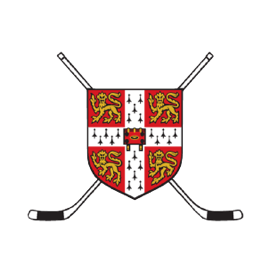 CAMBRIDGE UNIVERSITY WOMEN’S ICE HOCKEY CLUBSAFETY POLICYOverview It is the policy of the Cambridge University Women’s Ice Hockey Club (CUWIHC) to ensure, within reason, the health and safety of all members engaged in training and competition with the club CUWIHC competes in the British University Ice Hockey Association (BUIHA) and adheres to all BUIHA policies.The club committee is, in collaboration with the Safety Officer, responsible for ensuring that reasonable steps are taken to provide a safe and healthy environment for its members to train in, including keeping the risk assessment up to date, making all relevant documentation available to club members and responding to any concerns that members may have. The club ensures the coach has a coaching certification from the English Ice Hockey Association (EIHA) to ensure that the required health and safety standards are maintained. The club expects that all members will take the initiative with regards to their own and others’ safety as detailed in Section ‘Club Member Responsibilities’ below. Club Member ResponsibilitiesAll club members are expected to be familiar with the club’s Code of Conduct and the Risk Assessment.Every club member must be registered with BUIHA to receive adequate player’s insurance.All club members must wear suitable kit that follows BUIHA standard.It is the responsibility of the individual to bring to the attention of the Captain or Coach or President any illness, injury, or other factor that may affect their health and safety, or that of others, during a session. Every club member must follow the regulations of the training facilities and competition. Committee ResponsibilitiesIt is the responsibility of the President to ensure that all committee members are aware of their Health and Safety responsibilities and are able to fulfil these responsibilities. It is the responsibility of the President to ensure that all necessary club documents, are accessible to club members.It is the responsibility of President and Captain, in coordination with the Safety Officer, to keep the club’s Risk Assessment up to date. It is the responsibility of the Secretary and Captain to ensure that all club equipment is stored appropriately and kept in adequate working condition. 